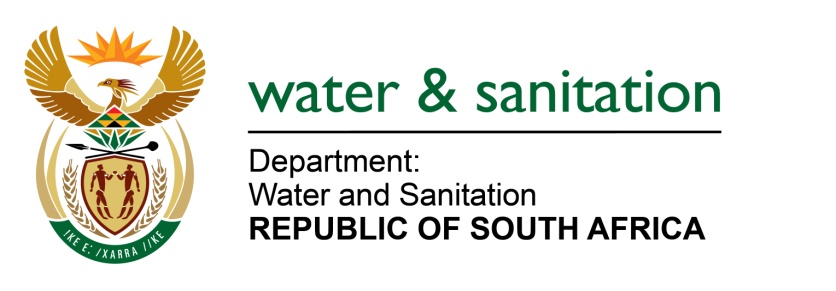 NATIONAL ASSEMBLYFOR WRITTEN REPLYQUESTION NO 819DATE OF PUBLICATION IN INTERNAL QUESTION PAPER:  18 MARCH 2016(INTERNAL QUESTION PAPER NO. 9)819.	Ms T E Baker (DA) to ask the Minister of Water and Sanitation:(a) How much does her department owe each of the water boards in the country and (b) what is the detailed age analysis of each debt in each case?			NW938E---00O00---REPLY:(a)	My Department owes Umgeni Water an outstanding balance of R86 622.19 as at 12 	May 2016.(b)	Refer to the table below for the Age Analysis as at 12 May 2016:---00O00---Vendor NameVendor NameTo 0 Days30 Days30 Days30 Days30 Days60 Days60 Days90 Days90 Days90 Days120 Days120 Days120 Days150 Days150 Days151+ Days151+ Days151+ DaysTotalTotalTotalUMGENI WATERUMGENI WATER0.00-86 622.19-86 622.19-86 622.19-86 622.190.000.000.000.000.000.000.000.000.000.000.000.000.00-86 622.19-86 622.19-86 622.19